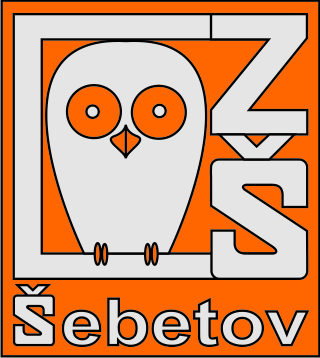 Základní škola Šebetov, příspěvková organizace, 679 35 Šebetov 118 Tel.: 516 465 440   IČO: 62073419   e-mail: zs.sebetov@seznam.cz   www.zs-sebetov.czKoncepční záměry2021 – 2025Mgr. Petr Najbrředitel školyZákladní škola Šebetov, příspěvková organizace, 679 35 Šebetov 118 Tel.: 516 465 440   IČO: 62073419   e-mail: zs.sebetov@seznam.cz   www.zs-sebetov.czKoncepční  záměry  školy  pro  období  2021 – 2025V období 2021-2025 vyučovat ve všech třídách podle schváleného      školního vzdělávacího programu – ŠVP s názvem ,,Základní škola“.Kvalitně připravovat žáky pro další studium.Vytvářet ve škole přátelskou atmosféru ve spolupráci mezi žákya učiteli a mezi všemi účastníky vzdělávacího procesu.Přispívat ke smysluplnému naplňování volného času dětí (zájmové kroužky,sportovní a kulturní akce, atd.)Zajišťovat individuální účinnou péči pro žáky s výukovými problémy a vývojovými poruchami učení a péči o talentované žáky.Trvale sledovat kvalitu práce učitelů a ovlivňovat její růst.Udržovat a inovovat vybavení školy didaktickou a interaktivní technikoua zvýšit její používání ve výuce.Dodržovat Úmluvu o právech dítěte v práci všech pracovníků školy.Systematicky působit proti vandalismu, násilí a šikaně mezi žáky.Respektovat osobnost dítěte, posilovat jeho zdravé sebevědomí,vzbuzovat jeho zvídavost a podněcovat jeho všestranné aktivity.Ve vyučování se zaměřovat na rozvoj tvořivého myšlení žáků, účinnou motivacia vzbuzování zájmu o školní práci.Podporovat další vzdělávání pedagogických pracovníků a využívat podnětypro zlepšení celkové práce školy.Zlepšovat estetický vzhled školy, jejich vnitřních prostorů a jejího okolí.Jednat se zřizovatelem školy o stavebních úpravách, materiálním zabezpečeníprovozu školy, o zajištění bezpečnosti a zdraví na pracovišti, o spoluprácina kulturních akcích, atd.Zdokonalovat řídící činnost, dosáhnout zainteresovanosti pracovníkůna trvalém zkvalitňování práce školy.V kontrolní činnosti usilovat o objektivní hodnocení výsledků výchovy a vzdělávání, zjišťovat nedostatky v práci a zajistit jejich odstranění.Prohlubovat součinnost školy a rodiny, usilovat o soulad ve výchovném působení,předcházet záškoláctví a jiným negativním jevům u žáků.Spolupracovat s OÚ, školskou radou, s místními organizacemi. Veřejnostiposkytovat objektivní informace o škole, připravovat kulturní programy.V Šebetově 27. 8. 2021                                       ředitel školy                                                                              Mgr. Petr Najbr			          